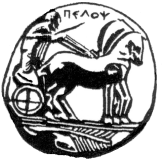 ΠΑΝΕΠΙΣΤΗΜΙΟ  ΠΕΛΟΠΟΝΝΗΣΟΥΣΧΟΛΗ ΚΑΛΩΝ ΤΕΧΝΩΝΤΜΗΜΑ ΘΕΑΤΡΙΚΩΝ ΣΠΟΥΔΩΝΒασιλέως Κωνσταντίνου 21 & Τερζάκη211 00   ΝΑΥΠΛΙΟΤηλ.:27520 96127, 129fax: 27520 96128Ιστοσελίδα: http://ts.uop.gr/e-mail: ts-secretary@uop.gr              tmima_theatrikon_spoudon@uop.grΔελτίο Τύπου- ΠρόσκλησηΑγαπητοί, αγαπητές, Σας προσκαλούμε  στην περιηγητική παράσταση θεάτρου ντοκουμέντο με τίτλο «Η ΠΟΛΗ ΠΙΣΩ ΑΠΟ ΤΗΝ ΠΟΛΗ». Δέκα στάσεις σε τόπους, ανθρώπους, παλιές και σύγχρονες ιστορίες της πόλης του Ναυπλίου, σε άγνωστα, αναπάντητα, εύθυμα ή επώδυνα και αμφιλεγόμενα ζητήματα. Ιστορίες μιας πόλης εκ πρώτης όψεως αόρατης στον έκθαμβο από την ομορφιά της επισκέπτη, στηριγμένες «κατά λέξη» σε αφηγήσεις, συνεντεύξεις, αρχεία, ιστορικά τεκμήρια.Οι παρουσιάσεις των  δρωμένων των φοιτητών γίνονται στο πλαίσιο του μαθήματος Υποκριτική & Κοινωνία ΙΙ: το Εθνό-δραμα και το Θέατρο Ντοκουμέντο (υπεύθυνη διδάσκουσα: Χριστίνα Ζώνιου, φωτισμοί /τεχνική υποστήριξη: Άγγελος Γουναράς)Η Κοσμήτορας της Σχολής Καλών Τεχνών&Πρόεδρος του Τμήματος  Θεατρικών Σπουδώντου Πανεπιστημίου ΠελοποννήσουΚαθηγήτρια   Άλκηστις Κοντογιάννη